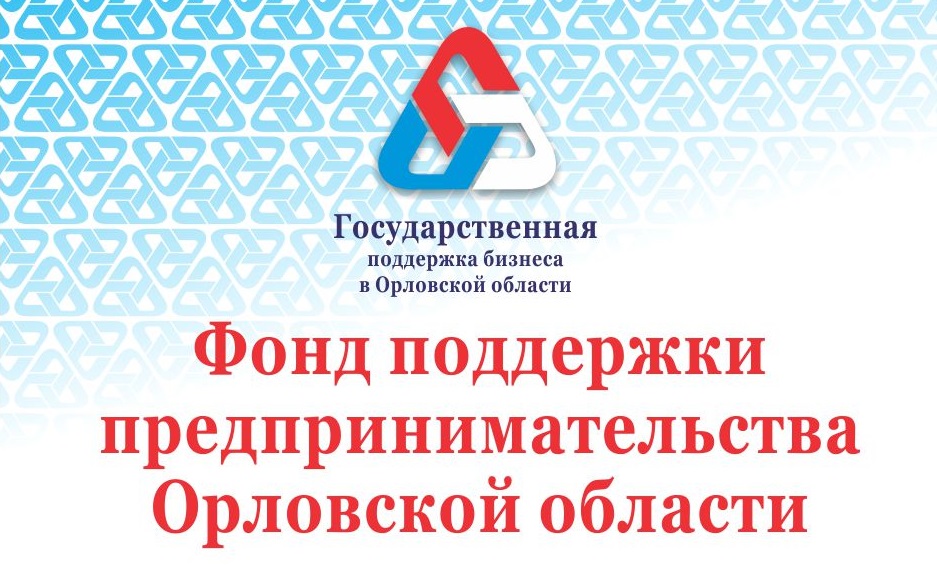 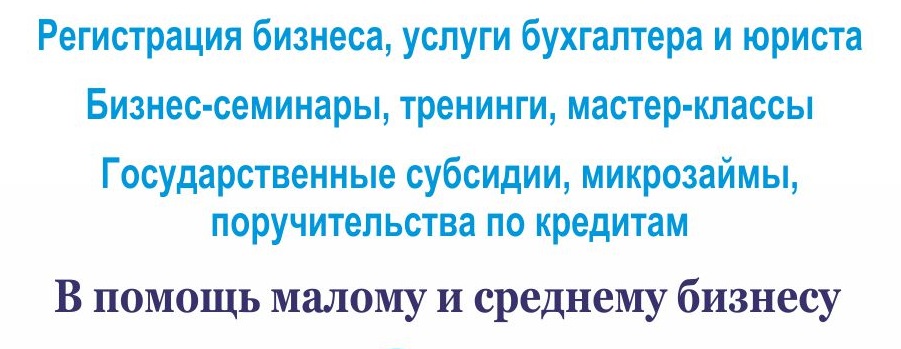 Телефон Горячей линии для предпринимателей 49-02-09Официальный сайт Фонда поддержки предпринимательства Орловской области www.msb-orel.ruПортал малого и среднего предпринимательства Орловской области www.msb57.ruПортал государственной поддержки Орловского бизнеса
www.57.msb-orel.ruОфициальный сайт Центра кластерного развития Орловской области www.ckr.msb-orel.ruНекоммерческая организация «Фонд поддержки предпринимательства Орловской области» создана 05 мая 2012 года с целью реализации мер по государственной поддержке малого и среднего предпринимательства  в Орловской области.С 2015 года в составе Фонда действуют два структурных подразделения: Центр поддержки предпринимательства и Центр кластерного развития, работа которых направлена на создание благоприятной предпринимательской среды, способствующей росту деловой активности в регионе.Государственная поддержка, реализуемая Фондом поддержки предпринимательства Орловской областиФИНАНСОВАЯ ПОДДЕРЖКАПредоставление поручительств по обязательствам (кредитам, займам) предпринимателей: в случае нехватки у предпринимателя залогового обеспечения для получения необходимой суммы кредита в банке, Фонд поддержки предоставляет банку поручительство в размере до 50% от суммы кредита и не более 30 млн. рублей. Размер вознаграждения за предоставленное поручительство составляет от 0,5% до 2,75% годовых от суммы поручительства. Срок предоставления поручительства – от 1 месяца до 7 лет. Банки-партнеры: ПАО СбербанкООО КБ «Агросоюз»АО «Россельхозбанк»ПАО «МИнБанк»Банк ВТБ24 (ПАО)ПАО «Курскпромбанк»ПАО «Бинбанк»АКБ «Ланта-Банк» (АО)ПАО «БАНК УРАЛСИБ»АО «РОСТ БАНК» Государственная поддержка, реализуемая Центром поддержки предпринимательства Орловской областиКОНСУЛЬТАЦИОННАЯ ПОДДЕРЖКАБесплатные консультации для начинающих предпринимателей: как зарегистрировать бизнес, что выбрать ИП или ООО, какие налоги и сборы уплачивать в процессе ведения бизнеса, как открыть расчетный счет, на какие меры государственной поддержки может претендовать предприниматель и другие консультации.Услуги по государственной регистрации бизнеса:-при создании (подготовка, подача документов для регистрации ИП, ООО в налоговый орган)-при внесении изменений (смена юридического адреса, изменение видов деятельности, изменение состава учредителей, перераспределение долей и другие изменения)-регистрация ИП в качестве работодателя в Пенсионном фонде и Фонде социального страхования-помощь в открытии расчетного счета в банке -при прекращении деятельности (подготовка заявлений при «закрытии» ИП)-подготовка иных заявлений и уведомлений в контролирующие органы Бухгалтерское и кадровое сопровождение: расчет налогов, составление и сдача налоговой отчетности и отчетности во внебюджетные фонды, расчет заработной платы, отпускных, больничных, оформление сотрудников при приеме на работу, увольнении, оформление командировок, оформление внутренних организационных документов при создании предприятия и другие услугиЮридические услуги: составление договоров, связанных с осуществлением предпринимательской деятельности (договоры аренды, поставки, оказания услуг, и проч.), юридические консультации по вопросам ведения бизнеса.Бесплатные юридические консультации специалистами Адвокатской палаты Орловской области по следующим направлениям:•	защита прав предпринимателей при регистрации, реорганизации и ликвидации юридических лиц и индивидуальных предпринимателей;•	защита прав предпринимателей при взаимодействии с правоохранительными, таможенными, налоговыми органами, антимонопольной службой,  органами власти г. Орла и Орловской области; •	защита прав предпринимателей при взаимодействии с коммерческими банками и страховыми компаниями;•	защита прав предпринимателей по вопросам урегулирования финансовых споров с контрагентами.Услуги по составлению бизнес-планов, в том числе для получения микрозайма в Фонде микрофинансирования, получения единовременной финансовой помощи от Службы занятости населения на открытие своего дела, получения заемных средств в банкахБизнес обучение – семинары и тренинги для предпринимателей. Современными методиками и практиками ведения бизнеса делятся бизнес – ведущие бизнес-тренеры, которые имеют успешный опыт работы с предприятиями Орловской области и России. Тематика тренингов различна: управление персоналом, маркетинг, управление временем, техника продаж, личная эффективность руководителя и другие темы. Принять участие могут как сами предприниматели, так и их сотрудники. Участие финансируется из бюджета, поэтому является БЕСПЛАТНЫМ для предпринимателей.ФИНАНСОВАЯ ПОДДЕРЖКАФинансирование части консалтинговых услуг, оказываемых предпринимателями сторонними организациями по следующим направлениям:−	 бухгалтерские, аудиторские услуги;−	 юридические услуги;−	 услуги по разработке прототипа интернет-сайтов, их созданию и продвижению;−	 маркетинговые услуги по продвижению товаров/услуг на рынке (реклама в СМИ, изготовление полиграфической продукции, проведение маркетинговых исследований.Подлежат финансированию услуги, оказываемые предпринимателям, с численностью работников до 15 человек и предельным объемом доходов, получаемых от осуществления предпринимательской деятельности, 24 млн. рублей  по итогам года, предшествующему году оказания услуги.Максимальная сумма финансирования каждой консалтинговой услуги, оказываемой предпринимателю, составляет не более 90% от стоимости услуги, но не превышает 2000 (двух тысяч рублей).Государственная поддержка, реализуемая Центром кластерного развития Орловской областиМиссия ЦКР Орловской области - реализовать экономический потенциал региона и создать благоприятную среду для развития орловского бизнеса.Целью работы ЦКР является обеспечение условий для эффективного взаимодействия участников территориальных кластеров, учреждений образования и науки, некоммерческих и общественных организаций, органов государственной власти, местного самоуправления, инвесторов в интересах развития территориальных кластеров.Функции и задачи ЦКР, в рамках государственной поддержки бизнеса (субсидий):разработка и реализация совместных кластерных проектов вывод на рынок новых продуктов (услуг) участников территориальных кластеровпредоставление услуг участникам кластера в части правового обеспечения, маркетинга, рекламыорганизация конференций, семинаров в сфере интересов участников кластера В настоящее время на территории Орловской области созданы 3  территориальных кластера:Кластер ГЛОНАСС (К-57), якорным резидентом которого является ЗАО «Группа компаний «Навигатор». В состав кластера входит 26 участников.Научно-промышленный кластер приборостроения и электроники Орловской области, якорным резидентом которого является АО «Протон».  В состав кластера входит 17 участников.Туристский кластер Орловской области, якорным резидентом которого является АО Корпорация «ГРИНН». В состав кластера входит 32 участника.КУДА ОБРАЩАТЬСЯАдрес Центра кластерного развития Орловской области: г. Орел, ул. Ленина, д.1, Типография «Труд», 3 этаж, каб. 9Телефоны (4862)76-00-49;(4862)510-300; 8-919-2620-27-77 E-mail: nsn@msb-orel.ru, bykovackr@msb-orel.ru, dnv@msb-orel.ruРежим работы: ПН-ЧТ с 9:00 до 18:00, ПТ с 9:00 до 17:00. Перерыв с 13:00 до 14:00Телефон Горячей линии для предпринимателей 49-02-09Официальный сайт Центра кластерного развития Орловской области www.ckr.msb-orel.ruГосударственная поддержка, реализуемая Некоммерческой микрофинансовой организацией «Фонд микрофинансирования Орловской области»ФИНАНСОВАЯ ПОДДЕРЖКАМикрозаймы для развития бизнеса (на пополнение оборотных средств, приобретение основных средств, капитальные вложения, погашение кредитов в коммерческих (микрофинансовых) организациях) в сумме до 3 млн. рублей сроком до 3 лет.Процентная ставка по микрозайму определяется сферой деятельности заемщика, видом микрозайма, целевым назначением, размером среднемесячной заработной платы, уплачиваемой работникам.Для субъектов МСП, несоответствующих требованиям по размеру среднемесячной заработной платы,  процентные ставки по микрозаймам устанавливаются на уровне 18% годовых по всем отраслям независимо от целевого назначения с начала действия договора займа.  Микрозаймы предоставляются под все виды обеспечения (залог имущества, поручительство), не запрещенные законом, в т.ч. 80 тыс. рублей – только под поручительства.Специальные порядки предоставления микрозаймовОсобенности предоставления услуги микрофинансирования:Срок рассмотрения заявки –до 5 рабочих днейПо отдельным видам залога не требуется независимая оценка, страхование объекта залога.Рассматриваем в качестве залогового обеспечение имущество, приобретаемое за счет средств займаВозможность получить заем имеют начинающие предприниматели (ранее не осуществлявшие предпринимательской деятельности)Для получения займа требуется минимальный комплект документов Погашение займа по индивидуальным графикам (с отсрочкой платежа)Мы осуществляем гибкий подход к каждому заемщику в зависимости от действующих. Для представителей малого и среднего бизнеса из отделенных муниципальных образований, в целях ускорения процесса получения заемных средств, открыто представительство фонда в г. Ливны по адресу: ул. Ленина, д. 26, телефоны 8 (962) 477-73-33; 8(48677)2-32-48Документы на получение микрозайма, в том числе заявку можно отправить Фонду микрофинансирования по электронной почте fmoo@msb-orel.ruКУДА ОБРАЩАТЬСЯ Адрес Некоммерческая микрофинансовая организация «Фонда микрофинансирования Орловской области»: г. Орел, ул. Салтыкова-Щедрина, д.34, 1 этаж, офис 107. Телефоны 76-08-69, 8(962)477-71-11E-mail:fmoo@msb-orel.ruРежим работы: ПН-ПТ с 09:00 до 18:00Наименование отраслиЦелевое назначениеСумма займаСрок займаПроцентная ставкаТорговля, услуги в городской местности (Орел, Ливны, Мценск)Пополнение оборотных средствДо 1 000 000 рублей12 мес.14%Торговля, услуги в сельской местностиПополнение оборотных средствДо 1 000 000 рублей12 мес.13%Сельское хозяйство, строительство услуги ЖКХ, Пополнение оборотных средствДо 1 000 000 рублей12 мес.9%Производство, общественное питание, организации-участники кластеров Орловской области Пополнение оборотных средствДо 3 000 000 рублей12 мес.18 мес.8,5%10%Все виды деятельностиКапитальные затратыДо 3 000 000 рублей12 мес.24 мес. 36 мес.8%10%15%НаименованиеЦелевое назначениеПроцентная ставкаПорядок предоставления микрозаймов субъектам малого и среднего предпринимательства -  работодателямПополнение оборотных средств, приобретение основных средств7%Порядок предоставления микрозаймов начинающим субъектам малого и среднего предпринимательства Пополнение оборотных средств, приобретение основных средств7%Порядок предоставления микрозаймов начинающим субъектам малого и среднего предпринимательства - экспортерамПополнение оборотных средств8,25%Порядок предоставления микрозаймов субъектам малого и среднего предпринимательства при неблагоприятных обстоятельствахПополнение оборотных средств, приобретение, ремонт, модернизация основных средств½ ставки рефинансированияПорядок предоставления микрозаймов субъектам малого и среднего предпринимательства на участие в аукционах (конкурсах)На обеспечение заявки на участие в аукционах (конкурсах)8,25% Порядок предоставления микрозаймов субъектам малого и среднего предпринимательства на обеспечение исполнения контрактов, заключенных для обеспечения государственных и муниципальных нуждНа обеспечение исполнения контрактов8,25% Порядок предоставления микрозаймов субъектам малого и среднего предпринимательства, создающим рабочие местаПополнение оборотных средств, приобретение основных средств4-6%